Nazwa zakładu:Nazwa zakładu:Instrukcja obsługiData:Data:Nazwa zakładu:Nazwa zakładu:Instrukcja obsługiData:Data:Nazwa zakładu:Nazwa zakładu:Instrukcja obsługiData:Data:Obszar roboczy:Mobilny silosObszar roboczy:Mobilny silosCzynność: Wypełnianie, jazda, rozładunekPodpis:Podpis:Obszar roboczy:Mobilny silosObszar roboczy:Mobilny silosCzynność: Wypełnianie, jazda, rozładunekPodpis:Podpis:Obszar roboczy:Mobilny silosObszar roboczy:Mobilny silosCzynność: Wypełnianie, jazda, rozładunekPodpis:Podpis:NAZWA NAZWA NAZWA NAZWA NAZWA Mobilne silosyMobilne silosyMobilne silosyMobilne silosyMobilne silosyMobilne silosyMobilne silosyMobilne silosyMobilne silosyMobilne silosyMobilne silosyMobilne silosyMobilne silosyMobilne silosyMobilne silosyZAGROŻENIA DLA LUDZI I ŚRODOWISKAZAGROŻENIA DLA LUDZI I ŚRODOWISKAZAGROŻENIA DLA LUDZI I ŚRODOWISKAZAGROŻENIA DLA LUDZI I ŚRODOWISKAZAGROŻENIA DLA LUDZI I ŚRODOWISKA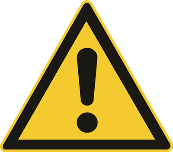 Niebezpieczeństwo związane z ruchem pojazdów, kolizja pojazdów.Poślizgnięcie i pominięcie kroku podczas wsiadania i wysiadania z pojazdu.Poślizgi, potknięcia i upadki na pokrywę silosu lub gładką podłogę silosu.Zagrożenie ze strony spadających mas kiszonki w punkcie wydobycia.Wypadek z krawędzi czołowej lub ściany silosu.
xNiebezpieczeństwo związane z ruchem pojazdów, kolizja pojazdów.Poślizgnięcie i pominięcie kroku podczas wsiadania i wysiadania z pojazdu.Poślizgi, potknięcia i upadki na pokrywę silosu lub gładką podłogę silosu.Zagrożenie ze strony spadających mas kiszonki w punkcie wydobycia.Wypadek z krawędzi czołowej lub ściany silosu.
xNiebezpieczeństwo związane z ruchem pojazdów, kolizja pojazdów.Poślizgnięcie i pominięcie kroku podczas wsiadania i wysiadania z pojazdu.Poślizgi, potknięcia i upadki na pokrywę silosu lub gładką podłogę silosu.Zagrożenie ze strony spadających mas kiszonki w punkcie wydobycia.Wypadek z krawędzi czołowej lub ściany silosu.
x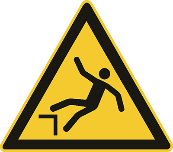 ŚRODKI OCHRONNE I ZASADY POSTĘPOWANIAŚRODKI OCHRONNE I ZASADY POSTĘPOWANIAŚRODKI OCHRONNE I ZASADY POSTĘPOWANIAŚRODKI OCHRONNE I ZASADY POSTĘPOWANIAŚRODKI OCHRONNE I ZASADY POSTĘPOWANIA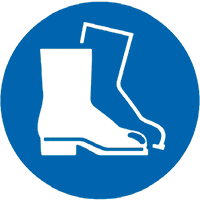 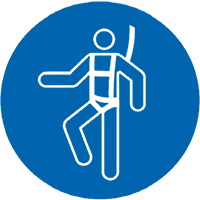 xUniemożliwić osobom nieupoważnionym (widzom) wejście do silosu.Szkolenie pracowników i innych zaangażowanych stron (np. usługodawców).Nosić buty ochronne (S3/S5).Regularnie czyścić stopnie pojazdów do kiszonki lub usuwania substratów!Nie skakać w górę lub w dół na pojazdach, np. w celu usunięcia kiszonki lub substratu. Schodzenie do tyłuStosować wyłącznie odpowiednią technikę wyjmowania z osłoną nad głową.Unikać podcięć w punkcie zaczepienia lub natychmiast je eliminować.Przy odkrywaniu folii silosowej należy zachować minimalną odległość 2 metrów od krawędzi tnącej. W razie potrzeby, odpowiednie środki pomocnicze do odciągania folii lub Zdjąć worki z piaskiem/opony lub zastosować ruchome poręcze lub osłonę liny z odpowiednimi punktami kotwiczenia.Ruchome ściany silosu są zabezpieczone przed upadkiem osób do wewnątrz i na zewnątrz, np. poręczą lub nasypem (pionowa odległość nasypu od górnej krawędzi ściany 1 m).Sprawdzić stabilność i funkcjonalność urządzeń zabezpieczających.
xxUniemożliwić osobom nieupoważnionym (widzom) wejście do silosu.Szkolenie pracowników i innych zaangażowanych stron (np. usługodawców).Nosić buty ochronne (S3/S5).Regularnie czyścić stopnie pojazdów do kiszonki lub usuwania substratów!Nie skakać w górę lub w dół na pojazdach, np. w celu usunięcia kiszonki lub substratu. Schodzenie do tyłuStosować wyłącznie odpowiednią technikę wyjmowania z osłoną nad głową.Unikać podcięć w punkcie zaczepienia lub natychmiast je eliminować.Przy odkrywaniu folii silosowej należy zachować minimalną odległość 2 metrów od krawędzi tnącej. W razie potrzeby, odpowiednie środki pomocnicze do odciągania folii lub Zdjąć worki z piaskiem/opony lub zastosować ruchome poręcze lub osłonę liny z odpowiednimi punktami kotwiczenia.Ruchome ściany silosu są zabezpieczone przed upadkiem osób do wewnątrz i na zewnątrz, np. poręczą lub nasypem (pionowa odległość nasypu od górnej krawędzi ściany 1 m).Sprawdzić stabilność i funkcjonalność urządzeń zabezpieczających.
xxUniemożliwić osobom nieupoważnionym (widzom) wejście do silosu.Szkolenie pracowników i innych zaangażowanych stron (np. usługodawców).Nosić buty ochronne (S3/S5).Regularnie czyścić stopnie pojazdów do kiszonki lub usuwania substratów!Nie skakać w górę lub w dół na pojazdach, np. w celu usunięcia kiszonki lub substratu. Schodzenie do tyłuStosować wyłącznie odpowiednią technikę wyjmowania z osłoną nad głową.Unikać podcięć w punkcie zaczepienia lub natychmiast je eliminować.Przy odkrywaniu folii silosowej należy zachować minimalną odległość 2 metrów od krawędzi tnącej. W razie potrzeby, odpowiednie środki pomocnicze do odciągania folii lub Zdjąć worki z piaskiem/opony lub zastosować ruchome poręcze lub osłonę liny z odpowiednimi punktami kotwiczenia.Ruchome ściany silosu są zabezpieczone przed upadkiem osób do wewnątrz i na zewnątrz, np. poręczą lub nasypem (pionowa odległość nasypu od górnej krawędzi ściany 1 m).Sprawdzić stabilność i funkcjonalność urządzeń zabezpieczających.
x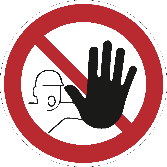 POSTĘPOWANIE PRZY ZAKŁÓCENIACHPOSTĘPOWANIE PRZY ZAKŁÓCENIACHPOSTĘPOWANIE PRZY ZAKŁÓCENIACHPOSTĘPOWANIE PRZY ZAKŁÓCENIACHPOSTĘPOWANIE PRZY ZAKŁÓCENIACHNatychmiast usunąć kordon z niebezpiecznych miejsc!Natychmiast usunąć kordon z niebezpiecznych miejsc!Natychmiast usunąć kordon z niebezpiecznych miejsc!POSTĘPOWANIE PRZY WYPADKACH - PIERWSZA POMOC - TELEFON ALARMOWY 112POSTĘPOWANIE PRZY WYPADKACH - PIERWSZA POMOC - TELEFON ALARMOWY 112POSTĘPOWANIE PRZY WYPADKACH - PIERWSZA POMOC - TELEFON ALARMOWY 112POSTĘPOWANIE PRZY WYPADKACH - PIERWSZA POMOC - TELEFON ALARMOWY 112POSTĘPOWANIE PRZY WYPADKACH - PIERWSZA POMOC - TELEFON ALARMOWY 112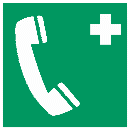 Natychmiastowe środki, które należy podjąć na miejscu wypadku!Zadzwonić do pogotowia ratunkowego/lekarza pogotowia ratunkowego!Osoby przeszkolone w udzielaniu pierwszej pomocy:……………………………………Natychmiastowe środki, które należy podjąć na miejscu wypadku!Zadzwonić do pogotowia ratunkowego/lekarza pogotowia ratunkowego!Osoby przeszkolone w udzielaniu pierwszej pomocy:……………………………………Natychmiastowe środki, które należy podjąć na miejscu wypadku!Zadzwonić do pogotowia ratunkowego/lekarza pogotowia ratunkowego!Osoby przeszkolone w udzielaniu pierwszej pomocy:……………………………………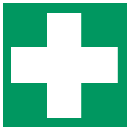 Konserwacja Konserwacja Konserwacja Konserwacja Konserwacja Natychmiast wymienić lub naprawić brakujące lub uszkodzone zabezpieczenia!Natychmiast wymienić lub naprawić brakujące lub uszkodzone zabezpieczenia!Natychmiast wymienić lub naprawić brakujące lub uszkodzone zabezpieczenia!KONSEKWENCJE NIEPRZESTRZEGANIAKONSEKWENCJE NIEPRZESTRZEGANIAKONSEKWENCJE NIEPRZESTRZEGANIAKONSEKWENCJE NIEPRZESTRZEGANIAKONSEKWENCJE NIEPRZESTRZEGANIAKonsekwencje zdrowotne: Możliwość ciężkich lub śmiertelnych obrażeń!xKonsekwencje zdrowotne: Możliwość ciężkich lub śmiertelnych obrażeń!xKonsekwencje zdrowotne: Możliwość ciężkich lub śmiertelnych obrażeń!xwww.svlfg.de